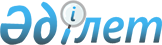 Об утверждении Правил реализации общего процесса "Формирование, ведение и использование единого таможенного реестра объектов интеллектуальной собственности государств – членов Евразийского экономического союза"Решение Коллегии Евразийской экономической комиссии от 30 октября 2018 года № 174
      В соответствии с пунктом 30 Протокола об информационно-коммуникационных технологиях и информационном взаимодействии в рамках Евразийского экономического союза (приложение № 3 к Договору о Евразийском экономическом союзе от 29 мая 2014 года) и руководствуясь Решением Коллегии Евразийской экономической комиссии от 19 декабря 2016 г. № 169, Коллегия Евразийской экономической комиссии решила: 
      1. Утвердить прилагаемые Правила реализации общего процесса "Формирование, ведение и использование единого таможенного реестра объектов интеллектуальной собственности государств – членов Евразийского экономического союза".
      2. Настоящее Решение вступает в силу по истечении 30 календарных дней с даты его официального опубликования. ПРАВИЛА 
реализации общего процесса "Формирование, ведение и использование единого таможенного реестра объектов интеллектуальной собственности государств – членов Евразийского экономического союза"  I. Общие положения 
      1. Настоящие Правила разработаны в соответствии со следующими международными договорами и актами, входящими в право Евразийского экономического союза (далее – Союз): 
      Договор о Евразийском экономическом союзе от 29 мая 2014 года; 
      Договор о Таможенном кодексе Евразийского экономического союза от 11 апреля 2017 года; 
      Решение Коллегии Евразийской экономической комиссии от 6 ноября 2014 г. № 200 "О технологических документах, регламентирующих информационное взаимодействие при реализации средствами интегрированной информационной системы внешней и взаимной торговли общих процессов"; 
      Решение Коллегии Евразийской экономической комиссии от 14 апреля 2015 г. № 29 "О перечне общих процессов в рамках Евразийского экономического союза и внесении изменения в Решение Коллегии Евразийской экономической комиссии от 19 августа 2014 г. № 132"; 
      Решение Коллегии Евразийской экономической комиссии от 9 июня 2015 г. № 63 "О Методике анализа, оптимизации, гармонизации и описания общих процессов в рамках Евразийского экономического союза"; 
      Решение Коллегии Евразийской экономической комиссии от 19 декабря 2016 г. № 169 "Об утверждении Порядка реализации общих процессов в рамках Евразийского экономического союза";
      Решение Коллегии Евразийской экономической комиссии от 6 марта 2018 г. № 35 "О ведении единого таможенного реестра объектов интеллектуальной собственности государств ‒ членов Евразийского экономического союза".
      2. Настоящие Правила являются основанием для выполнения технологического проектирования и планирования работ по организационно-техническому обеспечению реализации общего процесса "Формирование, ведение и использование единого таможенного реестра объектов интеллектуальной собственности государств – членов Евразийского экономического союза" (далее соответственно – общий процесс, Единый реестр). 
      3. Реализация общего процесса предусмотрена пунктом 21 раздела IV перечня общих процессов в рамках Союза, утвержденного Решением Коллегии Евразийской экономической комиссии от 14 апреля 2015 г. № 29 (далее – перечень). 
      4. Понятия, используемые в настоящих Правилах, применяются в значениях, определенных международными договорами и актами, составляющими право Союза.  II. Цели и задачи 
      5. Целью реализации общего процесса является обеспечение эффективной защиты прав на объекты интеллектуальной собственности таможенными органами государств – членов Евразийского экономического союза (далее ‒ государства-члены) на основе формирования, ведения и использования сведений Единого реестра в соответствии с Регламентом ведения единого таможенного реестра объектов интеллектуальной собственности государств – членов Евразийского экономического союза, утвержденным Решением Коллегии Евразийской экономической комиссии от 6 марта 2018 г. № 35 (далее ‒ Регламент).
      6. Для достижения целей реализации общего процесса необходимо решить следующие задачи:
      1) обеспечить информационное взаимодействие между заявителем и Евразийской экономической комиссией (далее – Комиссия) в следующих процессах:
      представление сведений для включения объектов интеллектуальной собственности в Единый реестр;
      представление сведений для внесения изменений (дополнений) в Единый реестр, в том числе в целях продления срока защиты;
      представление сведений для исключения объектов интеллектуальной собственности из Единого реестра;
      2) обеспечить реализацию информационного взаимодействия между Комиссией и центральными таможенными органами в процессе рассмотрения сведений, представленных заявителем для включения объектов интеллектуальной собственности в Единый реестр, а также
в целях информирования центральных таможенных органов об изменениях (дополнениях), внесенных в Единый реестр (включение объектов интеллектуальной собственности, исключение объектов интеллектуальной собственности, изменение (дополнение) сведений об объектах интеллектуальной собственности);
      3) обеспечить опубликование сведений из Единого реестра на информационном портале Союза, а также представление публикуемых сведений из Единого реестра участникам внешнеэкономической деятельности и другим заинтересованным лицам (далее – заинтересованные лица), в том числе по запросам от их информационных систем;
      4) обеспечить реализацию обмена электронными документами между:
      заявителем и Комиссией;
      Комиссией и центральными таможенными органами;
      5) обеспечить интеграцию между общим процессом и общим процессом "Регистрация, правовая охрана и использование товарных знаков и знаков обслуживания Евразийского экономического союза", реализация которого предусмотрена пунктом 22 раздела IV перечня (далее соответственно – взаимосвязанный общий процесс, Единый реестр товарных знаков Союза), в части представления актуальной информации о зарегистрированных товарных знаках, знаках обслуживания Союза и информации о документах, подтверждающих данную регистрацию.
      7. Решение указанных в пункте 6 настоящих Правил задач при реализации общего процесса должно осуществляться поэтапно.
      8. На первом этапе реализации общего процесса должно быть обеспечено решение задач, определенных подпунктами 1 ‒ 3 пункта 6 настоящих Правил.
      9. На последующих этапах по мере определения в праве Союза норм, регулирующих порядок обмена электронными документами при трансграничном взаимодействии между хозяйствующими субъектами и органами государственной власти государств-членов, между хозяйствующими субъектами государств-членов и Комиссией и их реализации в рамках интегрированной системы, а также введения в действие взаимосвязанного общего процесса, должно быть обеспечено решение задач, определенных подпунктами 4 ‒ 5 пункта 6 настоящих Правил. III. Участники информационного взаимодействия 
      10. Участниками информационного взаимодействия при формировании, ведении и использовании сведений Единого реестра в рамках общего процесса (далее ‒ участники общего процесса) являются:
      заявитель (правообладатель (лицо, обладающее исключительным правом на объект интеллектуальной собственности) или лицо, представляющее интересы правообладателя (нескольких правообладателей) и имеющее постоянное место нахождения (зарегистрированное) на территории одного из государств-членов, которые подают заявление и иные обращения);
      Комиссия (структурное подразделение Комиссии, к компетенции которого относятся вопросы в сфере интеллектуальной собственности);
      центральные таможенные органы;
      заинтересованные лица.
      11. В рамках реализации общего процесса заявитель осуществляет следующие функции:
      1) представление в Комиссию следующих электронных документов, сведений из документов в электронном виде:
      заявление и прилагаемые к нему регистрационные формы в отношении определенных Регламентом видов объектов интеллектуальной собственности (далее – заявление);
      обеспечение;
      обращение об отзыве ранее представленного заявления;
      обращение о внесении изменений (дополнений) в Единый реестр, в том числе о продлении срока защиты;
      обращение об исключении объектов интеллектуальной собственности из Единого реестра;
      недостающие документы и сведения, запрашиваемые Комиссией;
      2) получение от Комиссии следующих электронных документов, сведений из документов в электронном виде: 
      уведомление Комиссии о необходимости представления недостающих документов и сведений;
      уведомление об отказе в рассмотрении заявления; 
      уведомление об отказе во включении объектов интеллектуальной собственности в Единый реестр; 
      уведомление о возможности включения объектов интеллектуальной собственности в Единый реестр;
      уведомление о включении объектов интеллектуальной собственности в Единый реестр;
      уведомление о внесении изменений (дополнений) в Единый реестр, в том числе о продлении срока защиты;
      запрос о представлении документов, подтверждающих сведения, являющиеся основанием для исключения объектов интеллектуальной собственности из Единого реестра;
      уведомление об исключении объектов интеллектуальной собственности из Единого реестра;
      3) внесение изменений (дополнений) в отдельные сведения Единого реестра, определенные в пункте 45 Регламента.
      12. В рамках реализации общего процесса Комиссия осуществляет следующие функции:
      1) получение от заявителя электронных документов, сведений из документов в электронном виде, определенных в подпункте 1 пункта 11 настоящих Правил, и их рассмотрение;
      2) направление заявителю электронных документов, сведений из документов в электронном виде, определенных в подпункте 2 пункта 11 настоящих Правил;
      3) направление в центральные таможенные органы следующих электронных документов, сведений из документов в электронном виде:
      заявление;
      сведения об отзыве ранее представленного заявления;
      уведомление о включении объекта интеллектуальной собственности в Единый реестр;
      уведомление об исключении объекта интеллектуальной собственности из Единого реестра;
      уведомление о внесении изменений (дополнений) в Единый реестр;
      4) получение от центральных таможенных органов следующих электронных документов, сведений из документов в электронном виде:
      отказ во включении объектов интеллектуальной собственности в Единый реестр;
      технологическое уведомление о возможности включения объектов интеллектуальной собственности в Единый реестр;
      5) формирование, ведение Единого реестра;
      6) публикация отдельных сведений из Единого реестра, определенных согласно приложению № 1, на информационном портале Союза;
      7) обеспечение доступа всем заинтересованным лицам к публикуемым сведениям из Единого реестра, в том числе по запросам от их информационных систем;
      8) представление центральным таможенным органам полных актуальных сведений Единого реестра;
      9) представление центральным таможенным органам по технологическим запросам следующих сведений из Единого реестра:
      дата и время обновления Единого реестра;
      сведения об изменениях (дополнениях) в Едином реестре.
      Представление центральным таможенным органам по технологическим запросам сведений из Единого реестра осуществляется на регулярной основе в целях обеспечения синхронизации сведений Единого реестра, формирование и ведение которого обеспечивает Комиссия, со сведениями Единого реестра, представленными центральным таможенным органам. 
      13. В рамках реализации общего процесса центральные таможенные органы осуществляют следующие функции:
      1) получение от Комиссии электронных документов, сведений из документов в электронном виде, определенных в подпункте 3 пункта 12 настоящих Правил;
      2) представление в Комиссию электронных документов, сведений из документов в электронном виде, определенных в подпункте 4 пункта 12 настоящих Правил;
      3) формирование и направление в Комиссию на регулярной основе (не реже 1 раза в сутки) технологических запросов в целях получения сведений об изменениях (дополнениях) в Едином реестре;
      4) получение и обработка сведений из Единого реестра, направляемых Комиссией в ответ на технологические запросы.
      14. В рамках реализации общего процесса заинтересованные лица получают доступ к публикуемым сведениям из Единого реестра, в том числе посредством своих информационных систем.
      15. Схема информационного взаимодействия при реализации общего процесса приведена согласно приложению № 2. IV. Информационные ресурсы и сервисы
      16. Для обеспечения возможности опубликования на информационном портале Союза и организации оперативного доступа к сведениям Единого реестра в Комиссии создается общий информационный ресурс, содержащий сведения о всех объектах интеллектуальной собственности, включенных в Единый реестр.
      Состав сведений, включенных в Единый реестр, а также информация о возможности их публикации на информационном портале Союза, приведены в приложении № 1 к настоящим Правилам.
      На информационном портале Союза обеспечивается публикация актуальных сведений из Единого реестра.
      17. При реализации общего процесса предполагается использование сведений из Единого реестра товарных знаков Союза, формирование которого должно обеспечиваться в рамках реализации взаимосвязанного общего процесса.
      18. Для целей реализации общего процесса в рамках интеграционного сегмента Комиссии интегрированной информационной системы Союза (далее – интегрированная система) обеспечивается реализация, доработка, настройка и (или) применение следующих видов электронных сервисов:
      1) сервисы личного кабинета заявителя, размещенные на информационном портале Союза, в том числе обеспечивающие:
      представление и получение заявителем электронных документов, сведений из документов в электронном виде, указанных в пункте 11 настоящих Правил;
      формирование заявителем в соответствии с установленными Комиссией форматом, структурой и правилами заполнения электронных документов, сведений из документов в электронном виде, представляемых в Комиссию, указанных в пункте 11 настоящих Правил;
      использование сведений из Единого реестра товарных знаков Союза и Единого реестра при формировании заявителем электронных документов, сведений из документов в электронном виде, представляемых в Комиссию, указанных в пункте 11 настоящих Правил;
      внесение изменений (дополнений) в отдельные сведения Единого реестра, определенные в пункте 45 Регламента;
      2) сервисы личного кабинета должностного лица (сотрудника) Комиссии, размещенные на внутренней части информационного портала Союза, в том числе обеспечивающие:
      получение и направление должностным лицом (сотрудником Комиссии) электронных документов, сведений из документов в электронном виде, указанных в пункте 11 настоящих Правил;
      контроль получаемых от заявителя электронных документов, сведений из документов в электронном виде, указанных в пункте 11 настоящих Правил, на соответствие установленным Комиссией форматам, структурам и правилам их заполнения;
      формирование должностным лицом (сотрудником Комиссии) электронных документов, сведений из документов в электронном виде, направляемых заявителю, указанных в пункте 11 настоящих Правил;
      использование сведений Единого реестра товарных знаков Союза и Единого реестра в целях контроля электронных документов, сведений из документов в электронном виде, указанных в пункте 11 настоящих Правил;
      направление в центральные таможенные органы и получение от них электронных документов, сведений из документов в электронном виде, указанных в пункте 12 настоящих Правил;
      включение объектов интеллектуальной собственности в Единый реестр;
      исключение объектов интеллектуальной собственности из Единого реестра;
      внесение изменений (дополнений) в Единый реестр;
      мониторинг и контроль соблюдения сроков представления электронных документов, сведений из документов в электронном виде участниками общего процесса, а также сроков внесения изменений (дополнений) в Единый реестр, установленных в Регламенте;
      3) сервисы, обеспечивающие формирование и ведение Единого реестра в интеграционном сегменте Комиссии интегрированной системы, а также публикацию сведений из Единого реестра на информационном портале Союза;
      4) сервисы, обеспечивающие представление центральным таможенным органам полных актуальных сведений Единого реестра;
      5) сервисы, обеспечивающие взаимодействие между центральными таможенными органами и Комиссией, в том числе при получении, обработке технологических запросов и представлении
в ответ на технологические запросы центральных таможенных органов сведений о дате и времени обновления Единого реестра, об изменениях (дополнениях) в Едином реестре;
      6) сервисы информационного портала Союза, обеспечивающие представление по запросам заинтересованных лиц (информационных систем заинтересованных лиц) публикуемых сведений, содержащихся в Едином реестре, включая поиск объектов интеллектуальной собственности, включенных в Единый реестр, а также выгрузку сведений о них в установленных форматах.
      19. Для целей реализации общего процесса в рамках национальных сегментов интегрированной системы обеспечивается реализация и применение следующих видов электронных сервисов:
      1) сервисы, обеспечивающие взаимодействие между центральными таможенными органами и Комиссией, в целях обмена электронными документами, сведениями из документов в электронном виде, указанными в пункте 12 настоящих Правил;
      2) сервисы, обеспечивающие получение центральными таможенными органами полных актуальных сведений Единого реестра;
      3) сервисы, обеспечивающие взаимодействие между центральными таможенными органами и Комиссией при формировании, направлении технологических запросов, получении и обработке ответов на технологические запросы о дате и времени обновления Единого реестра, об изменениях (дополнениях) в Едином реестре. V. Особенности информационного взаимодействия 
      20. Информационное взаимодействие между участниками общего процесса осуществляется с использованием средств интегрированной системы. 
      21. Информационное взаимодействие между центральными таможенными органами и Комиссией осуществляется в соответствии с требованиями технологических документов, регламентирующих такое взаимодействие, утверждаемых Коллегией Комиссии. 
      22. Информационное взаимодействие между заявителем и Комиссией осуществляется посредством использования сервисов личного кабинета заявителя, размещенных на информационном портале Союза. 
      23. Заинтересованные лица получают сведения из Единого реестра посредством использования сервисов информационного портала Комиссии. 
      24. Информационное взаимодействие между участниками общего процесса осуществляется в режиме реального времени.  VI. Принципы обеспечения информационной безопасности
      25. Требования к формированию и обработке электронных документов определяются в соответствии с актами органов Союза, в том числе определяющих порядок обмена электронными документами при трансграничном взаимодействии органов государственной власти государств-членов между собой и с Комиссией в интегрированной системе.
      26. Сведения, содержащиеся в Едином реестре, публикуемые в соответствии с пунктом 53 Регламента и приложением № 2 к настоящим Правилам, являются информацией общего пользования и могут быть опубликованы в открытых источниках.
      27. При реализации общего процесса безопасность при передаче электронных документов, сведений из документов в электронном виде должна обеспечиваться:
      в рамках интеграционной платформы интегрированной системы в соответствии с правом Союза средствами подсистемы информационной безопасности интегрированной системы;
      внутри информационного пространства государства-члена в соответствии с законодательством и техническими требованиями по обеспечению информационной безопасности, действующими на территории государства-члена. VII. Мероприятия по реализации общего процесса 
      28. В целях реализации общего процесса Комиссия по согласованию с центральными таможенными органами государств-членов разрабатывает и утверждает:
      технологические документы, регламентирующие информационное взаимодействие при реализации средствами интегрированной системы общего процесса;
      требования к формату, структуре и правилам заполнения заявления.
      Дополнительно в целях реализации общего процесса по мере определения в праве Союза норм, регулирующих порядок обмена электронными документами при трансграничном взаимодействии между хозяйствующими субъектами и органами государственной власти государств-членов, а также между хозяйствующими субъектами государств-членов и Комиссией в рамках интегрированной системы, Комиссия по согласованию с центральными таможенными органами разрабатывает и утверждает технические требования к подаче заявления в виде электронного документа.
      29. В соответствии с технологическими документами, требованиями к формату, структуре и правилам заполнения заявления, техническими требованиями к подаче заявления в виде электронного документа, а также положениями Регламента Комиссия обеспечивает реализацию общего процесса в интеграционном сегменте Комиссии интегрированной системы, в том числе реализацию, доработку, настройку сервисов личного кабинета заявителя, размещенных на информационном портале Союза.
      30. Центральные таможенные органы совместно с операторами национальных сегментов интегрированной системы обеспечивают разработку (модернизацию) национальных информационных систем в целях обеспечения информационного взаимодействия в соответствии с положениями технологических документов, а также подключение национальных информационных систем к национальным сегментам интегрированной системы, если такое подключение не было обеспечно ранее.
      31. Центральные таможенные органы при координации Комиссии обеспечивают выполнение процедуры введения в действие общего процесса.
      32. Координация мероприятий по реализации информационного взаимодействия в соответствии с настоящими Правилами, мониторинг и анализ результатов реализации (исполнения) общего процесса осуществляются Комиссией.  СОСТАВ 
сведений, содержащихся в едином таможенном реестре объектов интеллектуальной собственности государств – членов Евразийского экономического союза  
      1. Настоящий документ определяет состав сведений, содержащихся в едином таможенном реестре объектов интеллектуальной собственности государств – членов Евразийского экономического союза (далее соответственно – Единый реестр, ОИС, государства-члены) и передаваемых в рамках информационного взаимодействия между участниками общего процесса "Формирование, ведение и использование единого таможенного реестра объектов интеллектуальной собственности государств – членов Евразийского экономического союза".
      2. Состав сведений, содержащихся в Едином реестре, приведен в таблицах 1 – 9.
      Для указания множественности, обязательности заполнения и количества возможных повторений, передаваемых сведений в таблицах 1 – 9 используются следующие обозначения:
      1 – сведения заполняются обязательно, повторения не допускаются;
      1..* – сведения заполняются обязательно, могут повторяться без ограничений;
      0..1 – сведения опциональны, повторения не допускаются;
      0..* – сведения опциональны, могут повторяться без ограничений.  Перечень сведений, содержащихся в Едином реестре  Перечень сведений о субъектах Перечень сведений о документе Перечень сведений о документе, удостоверяющем личность  Перечень сведений об адресе  Перечень сведений о контактных реквизитах  Перечень ролей лиц, вовлеченных в оборот оригинальных товаров, содержащих ОИС, или лиц, связанных с оборотом товаров, обладающих признаками нарушения прав на ОИС  Перечень сведений о маршруте движения  Перечень сведений о местах совершения таможенных операций и проведении таможенного контроля Перечень сведений об особенностях товаров и их транспортировки СХЕМА 
информационного взаимодействия участников общего процесса 
					© 2012. РГП на ПХВ «Институт законодательства и правовой информации Республики Казахстан» Министерства юстиции Республики Казахстан
				
      Председатель Коллегии 
Евразийской экономической комиссии

Т. Саркисян
УТВЕРЖДЕНЫ 
Решением Коллегии 
Евразийской экономической 
комиссии 
от 30 октября 2018 г. № 174 ПРИЛОЖЕНИЕ № 1 
к Правилам реализации 
общего процесса
"Формирование, ведение и 
использование единого 
таможенного реестра 
объектов интеллектуальной 
собственности
государств – членов 
Евразийского экономического 
союза" Таблица 1
Номер
Наименование
Описание
Множественность
Признак публикации
1
Сведения о регистрационных реквизитах заявления
номер и дата регистрации заявления о включении ОИС в Единый реестр 
1
–
2
Количество правообладателей
содержит сведения о количестве правообладателей ОИС
1
–
3
Сведения о правообладателе
содержит сведения о лицах, являющихся правообладателями ОИС в соответствии с таблицей 2
1..*
+
4
Сведения о представителе правообладателя
содержит сведения о лице, являющимся представителем правообладателя ОИС в соответствии с таблицей 2
0..1
+
4.1
Сведения о доверенности
информация о доверенностях представителя указывается
в соответствии с таблицей 3
0..*
–
5
Сведения об ОИС
сведения об ОИС
1
+
5.1
Регистрационный номер
определяется совокупностью атрибутов
1
+
5.1.1
Порядковый номер записи по реестру
порядковый номер записи, присваиваемый ОИС независимо от его вида (символьная строка из 5 цифр, старшие незначащие разряды содержат "0")
1
+
5.1.2
Вид ОИС
содержит сведения о коде вида ОИС: 
"АП" ‒ объект авторского права;
"СП" ‒ объект смежных прав;
"ТЗ" ‒ товарный знак
1
+
5.1.3
Номер решения о включении ОИС в Единый реестр
содержит номер решения о включении ОИС в Единый реестр (символьная строка из четырех цифр, старшие незначащие разряды содержат "0")
1
+
5.1.4
Дата включения ОИС в Единый реестр
обозначение даты в соответствии с ГОСТ ИСО 8601-2001 в формате YYYY-MM-DD
1
+
5.2
Наименование ОИС
словесное обозначение ОИС
1
+
5.3
Ключевое слово
информация о ключевом слове (выражение), включая транслитерацию, относящемся к ОИС
0..*
–
5.4
Изображение ОИС
изображение ОИС (формат JPG (JPEG) или TIF (TIFF), разрешение не менее 300 dp, объем не более 5 Мб)
0..*
+
5.5
Описание ОИС
описание ОИС
1
+
5.6
Документ, подтверждающий право на ОИС
информация о документах, представленных для подтверждения права на товарный знак, а также авторского права или смежных прав, указывается в соответствии
с таблицей 3
1..*
–
5.7
Сроки действия права на ОИС
содержит сведения о сроках действия прав на ОИС в каждом из государств-членов
1..*
–
5.7.1
Код страны
кодовое обозначение государства-члена (указывается в соответствии с классификатором стран мира)
1
–
5.7.2
Дата истечения срока действия права
обозначение даты в соответствии с ГОСТ ИСО 8601-2001 в формате YYYY-MM-DD
0..1
–
5.7.3
Признак определенного или неопределенного срока действия
для вида объекта авторского права ("АП") содержит признак:

1 – срок действия права на объект авторского права определен;

0 – срок действия права на объект авторского права не определен ("автор")
0..1
–
5.8
Номер регистрационной формы
номер регистрационной формы ОИС, прилагаемой к заявлению о включении ОИС в Единый реестр
0..1
–
5.9
Срок принятия мер по защите прав
на ОИС
сведения о сроке, на который требуется принятие таможенными органами государств-членов мер по защите прав на ОИС
1..*
+
5.9.1
Дата начала периода 
обозначение даты в соответствии с ГОСТ ИСО 8601-2001 в формате YYYY-MM-DD
1
+
5.9.2
Дата окончания периода 
обозначение даты в соответствии с ГОСТ ИСО 8601-2001 в формате YYYY-MM-DD
1
+
6
Сведения о товарах
сведения о товарах, на которые распространяется право
на ОИС
1..*
+
6.1
Описание товара
описание товара, включая торговое, коммерческое или иное традиционное наименование товара
1
+
6.2
Код товара по ТН ВЭД ЕАЭС
кодовое обозначение товара(ов) в соответствии с единой Товарной номенклатурой внешнеэкономической деятельности Евразийского экономического союза (далее – ТЕ ВЭД ЕАЭС), содержит сведения на уровне не менее первых 6 знаков ТН ВЭД ЕАЭС
1..*
+
6.3
Сведения о классах МКТУ
для товарных знаков содержит сведения о номере класса товаров в соответствии с Международной классификацией товаров и услуг для регистрации знаков, предусмотренной Ниццким соглашением о Международной классификации товаров и услуг для регистрации знаков от 15 июня 1957 года (далее – МКТУ)
0..*
+
6.3.1
Номер класса МКТУ
для товарных знаков содержит сведения о номере класса товаров в соответствии с МКТУ
1
+
6.3.2
Наименование класса МКТУ
наименование класса товаров в соответствии с МКТУ
0..1
+
6.4
Сведения, относящиеся
к обороту товара
содержит сведения, относящие к обороту оригинальных товаров и обороту товаров, обладающих признаками нарушения прав на ОИС
1..2
–
6.4.1
Признак легальности
оборота товаров
признак, определяющий категорию сведений, указываемых
в отношении оборота товара:

1 – оборот оригинальных товаров;

0 – оборот товаров, обладающих признаками нарушения прав на ОИС
1
–
6.4.2
Сведения о лице, вовлеченном в оборот (связанным с оборотом) товаров
содержит сведения о лицах, вовлеченных в оборот (связанных с оборотом) товаров
1..*
–
6.4.2.1
Лицо, вовлеченное в оборот (связанное с оборотом) товаров
содержит сведения о лице, вовлеченном в оборот (связанным с оборотом) товаров, в соответствии с таблицей 2
1
–
6.4.2.2
Роль лица в обороте (код) 
содержит сведения о коде роли лица в обороте в соответствии с таблицей 7
1..*
–
6.4.3
Сведения
о логистических операциях
содержит сведения о маршрутах движения (транзита), видах транспорта, местах перегрузки, хранения, местах пересечения таможенной границы Союза, местах совершения таможенных операций и проведения таможенного контроля
1..*
–
6.4.3.1
Сведения
о маршруте движения
содержит сведения о маршрутах движения (транзита)
в соответствии с таблицей 8
1..*
–
6.4.3.2
Сведения о местах пересечения таможенной границы Союза
содержит сведения о местах пересечения таможенной границы Союза
1..*
–
6.4.3.2.1
Код пункта пропуска
кодовое обозначение пункта пропуска (в соответствии с информационно-справочным перечнем пунктов пропуска через государственные границы государств-членов, расположенных на таможенной границе Союза, формирование которого обеспечивает Комиссия) 
0..1
–
6.4.3.2.2
Наименование пункта пропуска
наименование пункта пропуска
1
–
6.4.3.3
Сведения о местах совершения таможенных операций и проведения таможенного контроля
содержит сведения о местах совершения таможенных операций и проведения таможенного контроля товаров в соответствии с таблицей 9
1..*
–
6.4.4
Сведения об особенностях товаров и их транспортировки
содержит сведения об отличительных особенностях и характеристиках товаров, а также об особенностях их транспортировки
1..*
–
6.4.5
Описание прилагаемых документов
содержит сведения о документах, сопровождающих товары, и описание их отличительных особенностей
0..1
–
6.5
Описание обстоятельства изъятия
описание обстоятельств, при которых правообладатель
не рассматривает трансграничное перемещение товаров, содержащих заявляемый ОИС, как нарушение его исключительных прав, и принятие мер таможенными органами по защите права ОИС не требуется
0..1
–
7
Сведения об уполномоченных лицах
содержит сведения о контактных лицах, уполномоченных на обращение в центральные таможенные органы в соответствии с таблицей 2
0..*
–
8
Сведения о статусе 
содержит сведения о статусе ОИС в едином таможенном реестре ОИС
1..*
–
8.1
Статус
статус ОИС в Едином реестре ОИС (ОИС включен в Единый реестр, сведения об ОИС изменены в Едином реестре, срок защиты ОИС продлен, ОИС исключен из Единого реестра)
1
–
8.2
Дата установки статуса
обозначение даты в соответствии с ГОСТ ИСО 8601-2001 в формате YYYY-MM-DD
1
–
8.3
Документ, являющийся основанием для изменения статуса
дата и регистрационный номер решения департамента Комиссии
0..1
–
9
Технологические характеристики записи общего ресурса
совокупность технологических сведений о записи общего ресурса (период действия, дата обновления)
1
–Таблица 2
Номер
Наименование
Описание
Множественность
1
Код страны
кодовое обозначение страны регистрации субъекта (указывается в соответствии с классификатором стран мира)
1
2
Наименование субъекта
полное наименование хозяйствующего субъекта или фамилия, имя и отчество физического лица
1
3
Краткое наименование субъекта
сокращенное наименование хозяйствующего субъекта или фамилия, имя и отчество физического лица
1
4
Идентификатор налогоплательщика
идентификатор субъекта в реестре налогоплательщиков страны регистрации налогоплательщика
0..1
5
Код причины постановки на учет
код, идентифицирующий причину постановки субъекта на налоговый учет в Российской Федерации
0..1
6
Сведения
о документе, удостоверяющем личность
сведения о документе, удостоверяющем личность, указываются
в соответствии с таблицей 4
0..1
7
Адрес
содержит сведения об адресах субъекта в соответствии с таблицей 5
1..*
8
Контактный реквизит
содержит сведения о контактных реквизитах субъекта в соответствии
с таблицей 6
1..*
9
Сотрудник организации
информация о сотруднике для юридических лиц, включая фамилию,
имя и отчество, должность и сведения о контактных реквизитах сотрудника
1..*Таблица 3
Номер
Наименование
Описание
Множественность
1
Код страны
кодовое обозначение страны (указывается в соответствии
с классификатором стран мира)
0..1
2
Код вида документа
кодовое обозначение вида документа (указывается в соответствии
с классификатором видов документов, используемых в сфере интеллектуальной собственности, в том числе при проведении процедур, связанных с регистрацией объектов интеллектуальной собственности Евразийского экономического союза, утвержденным Коллегией Евразийской экономической комиссии)
0..1
3
Наименование вида документа
наименование вида документа
0..1
4
Наименование документа
наименование документа
0..1
5
Серия документа
цифровое или буквенно-цифровое обозначение серии документа, присвоенное документу при его регистрации
0..1
6
Номер документа
цифровое или буквенно-цифровое обозначение, присвоенное документу при его регистрации
0..1
7
Дата документа
дата выдачи, подписания, утверждения или регистрации документа
0..1
8
Дата истечения срока действия документа
дата окончания срока, в течение которого документ имеет силу
0..1
9
Срок действия документа 
продолжительность срока, в течение которого документ имеет силу
0..1
10
Идентификатор уполномоченного органа государства-члена
строка, идентифицирующая орган государственной власти государства-члена либо уполномоченную им организацию, выдавшую документ
0..1
11
Наименование уполномоченного органа государства-члена
полное наименование органа государственной власти государства-члена либо уполномоченной им организации, выдавшей документ
0..1
12
Описание
описание документа
0..1
13
Количество листов
общее количество листов в документе
0..1Таблица 4 
Номер
Наименование
Описание
Множественность
1
Код страны
кодовое обозначение страны (указывается в соответствии с классификатором стран мира)
1
2
Код вида документа, удостоверяющего личность
кодовое обозначение вида документа, удостоверяющего личность (указывается в соответствии с классификатором видов документов, удостоверяющих личность, утвержденным Коллегией Евразийской экономической комиссии)
0..1
3
Наименование вида документа
наименование вида документа
0..1
4
Серия документа
цифровое или буквенно-цифровое обозначение серии документа, присвоенное документу при его регистрации
0..1
5
Номер документа
цифровое или буквенно-цифровое обозначение, присвоенное документу при его регистрации
1
6
Дата документа
дата выдачи, подписания, утверждения или регистрации документа
0..1
7
Идентификатор уполномоченного органа государства-члена
строка, идентифицирующая орган государственной власти государства-члена либо уполномоченную им организацию, выдавшую документ
0..1
8
Наименование уполномоченного органа государства-члена
полное наименование органа государственной власти государства-члена либо уполномоченной им организации, выдавшей документ
0..1Таблица 5 
Номер
Наименование
Описание
Множественность
1
Код вида адреса
кодовое обозначение вида адреса (адрес места нахождения, для переписки и т.д.) (указывается в соответствии с перечнем: "1" – адрес регистрации; 

"2" – фактический адрес; "3" – почтовый адрес) 
0..1
2
Код страны
кодовое обозначение страны (указывается в соответствии с классификатором стран мира) 
0..1
3
Код территории
код единицы административно-территориального деления (указывается в соответстии с классификатором объектов административно-территориального деления государств – членов Евразийского экономического союза, утвержденным Коллегией Евразийской экономической комиссии) 
0..1
4
Регион
наименование единицы административно-территориального деления первого уровня
0..1
5
Район
наименование единицы административно-территориального деления второго уровня
0..1
6
Город
наименование города
0..1
7
Населенный пункт
наименование населенного пункта
0..1
8
Улица
наименование элемента улично-дорожной сети городской инфраструктуры
0..1
9
Номер дома
обозначение дома, корпуса, строения
0..1
10
Номер помещения
обозначение офиса или квартиры
0..1
11
Почтовый индекс
почтовый индекс предприятия почтовой связи
0..1
12
Номер абонентского ящика
номер абонентского ящика на предприятии почтовой связи
0..1Таблица 6 
Номер
Наименование
Описание
Множественность
1
Код вида связи
кодовое обозначение вида средства (канала) связи (телефон, факс, электронная почта и др.) (указывается в соответствии с перечнем: 

"AO" – адрес сайта в информационно-телекоммуникационной сети "Интернет"; "EM" – электронная почта; "FX" – телефакс; "TE" – телефон; 

"TG" – телеграф; "TL" – телекс)
0..1
2
Наименование вида связи
наименование вида средства (канала) связи (телефон, факс, электронная почта и др.)
0..1
3
Идентификатор канала связи
последовательность символов, идентифицирующая канал связи (указание номера телефона, факса, адреса электронной почты и др.)
0..*Таблица 7 
Номер
Код роли
Наименование роли
Код признака, определяющий категорию сведений, указываемых в отношении оборота товара (пункт 6.4.1 таблицы 1)
1
10
грузополучатель
1,0
2
20
импортер
1,0
3
30
лицензиат
1
4
50
перевозчик
1,0
5
60
производитель
1,0
6
90
экспортер
1,0Таблица 8
Номер
Наименование
Описание
Множественность
1
Сведения о маршруте движения и видах транспорта
содержит сведения о пунктах маршрута и видах транспорта 
1..*
1.1
Порядковый номер пункта маршрута
номер пункта маршрута по порядку
1
1.2
Код страны
кодовое обозначение страны (указывается в соответствии
с классификатором стран мира)
1
1.3
Кододовое обозначение пункта маршрута
кодовое обозначение пункта маршрута в соответствии с ЛОКОД ООН
0..1
1.4
Наименование пункта маршрута
наименование порта, аэропорта, железнодорожной станции, пункта пропуска, географического пункта и т.д.
1
1.5
Код вида транспорта при убытии
содержит сведения о коде вида транспорта при убытии из пункта маршрута в соответствии с классификатором видов транспорта и транспортировки товаров (указывается в соответствии с классификатором видов транспорта и транспортировки товаров, утвержденным Решением Комиссии Таможенного союза от 20 сентября 2010 г. № 378)
0..1
1.6
Признак
содержит значения признака:

1 – перегрузки;

2 – место хранения;

3 – место пересечения таможенной границы;

4 – место совершения таможенных операций и таможенного контроля
0..1Таблица 9
Номер
Наименование
Описание
Множественность
1
Код страны
кодовое обозначение страны (указывается в соответствии с классификатором стран мира)
0..1
2
Код таможенного органа
код таможенного органа в соответствии с классификатором таможенных органов государств-членов
0..1
3
Наименование таможенного органа
наименование таможенного органа
0..1
4
Номер зоны таможенного контроля
номер зоны таможенного контроля
0..1
5
Адрес места нахождения товаров
содержит сведения об адресе места нахождения товаров в соответствии с таблицей 5
0..1Таблица 10
Номер
Наименование
Описание
Множественность
1
Марка, модель товара
содержит сведения о типе, марке, модели товара
0..1
2
Описание особенностей
и характеристик товара
содержит описание товара, в том числе его отличительных особенностей 
и характеристик с учетом типа, марки, модели товара
0..1
3
Средства идентификации 
содержит описание средства идентификации товара или первичной упаковки
0..*
4
Изображение
изображение внешнего вида товара или его первичной упаковки (изображения и схемы в формате JPEG (каждый файл объемом не более
1,5 Mб, общий объем представленных файлов не более 50 Mб))
0..*
5
Дополнительная информация
о товаре
информация о товаре, представленная в виде файла в формате MP3, MP4, AVI (общий объем представленных файлов не более 50 Mб)
0..*
6
Сведения об особенностях транспортировки товаров
содержит сведения об особенностях транспортировки товаров
0..*
6.1
Код вида упаковки
кодовое обозначение вида груза, упаковки или упаковочного материала
в соответствии с классификатором видов груза, упаковки и упаковочных материалов
0..1
6.2
Количество товара
количество единиц товара в транспортной упаковке
0..1
6.3
Средства идентификации
содержит описание средства идентификации транспортной упаковки
0..1
6.4
Изображение
изображение внешнего вида транспортной упаковки (изображения и схемы в формате JPEG (каждый файл объемом не более 1,5 Мб, общий объем представленных файлов не более 50 Мб))
0..*ПРИЛОЖЕНИЕ № 2
к Правилам реализации 
общего процесса 
"Формирование, 
ведение и 
использование единого 
таможенного реестра 
объектов 
интеллектуальной 
собственности 
государств – членов 
Евразийского 
экономического союза" 
Центральный таможенный орган
Центральный таможенный орган
Заявитель
Заявитель
Евразийская экономическая комиссия
Евразийская экономическая комиссия
Евразийская экономическая комиссия
Заинтересованное лицо
представление заявления, сведений из документов в электронном виде (электронных документов) в целях включения ОИС в Единый реестр
получение и рассмотрение заявления, сведений из документов в электронном виде (электронных документов) в целях включения ОИС в Единый реестр
получение и рассмотрение заявления, сведений из документов в электронном виде (электронных документов) в целях включения ОИС в Единый реестр
Получение и рассмотрение заявления и регистрационных форм, представленных в целях включения ОИС в Единый реестр, направление результатов рассмотрения заявления
Получение и рассмотрение заявления и регистрационных форм, представленных в целях включения ОИС в Единый реестр, направление результатов рассмотрения заявления
направление в электронном виде заявления и регистрационных форм в отношении заявленных ОИС
направление в электронном виде заявления и регистрационных форм в отношении заявленных ОИС
получение уведомлений
по результатам рассмотрения заявления, представление обеспечения
направление уведомлений по результатам рассмотрения заявления
направление уведомлений по результатам рассмотрения заявления
направление обращения
о внесении изменений (дополнений) в Единый реестр
внесение изменений (дополнений) в Единый реестр и направление заявителю уведомления о внесении изменений (дополнений)
внесение изменений (дополнений) в Единый реестр и направление заявителю уведомления о внесении изменений (дополнений)
направление обращения об исключении ОИС из Единого реестра
исключение ОИС из Единого реестра и направление заявителю уведомления об исключении ОИС из Единого реестра
исключение ОИС из Единого реестра и направление заявителю уведомления об исключении ОИС из Единого реестра
Запрос и получение сведений Единого реестра
Запрос и получение сведений Единого реестра
внесение изменений (дополнений) в отдельные сведения Единого реестра
формирование и ведение Единого реестра, представление сведений из Единого реестра
формирование и ведение Единого реестра, представление сведений из Единого реестра
Запрос и получение публикуемых сведений Единого реестра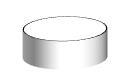 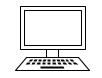 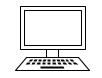 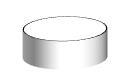 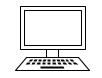 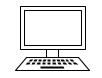 
Информационная система таможенных органов
Единый таможенный реестр ОИС
Информационный портал Союза (личный кабинет)
Интегрированная система
Единый таможенный реестр ОИС
Информационный портал Союза